Η adidas παρουσιάζει τη Finale Milano, την επίσημη μπάλα για τους knock-out αγώνες και τον τελικό του UEFA Champions League.- Εμπνευσμένη από τα πιο διάσημα αξιοθέατα του Μιλάνου – - Η πρώτη επίσημη εμφάνιση της ‘μιλανέζας’ είναι προγραμματισμένη για τις 16 Φεβρουαρίου -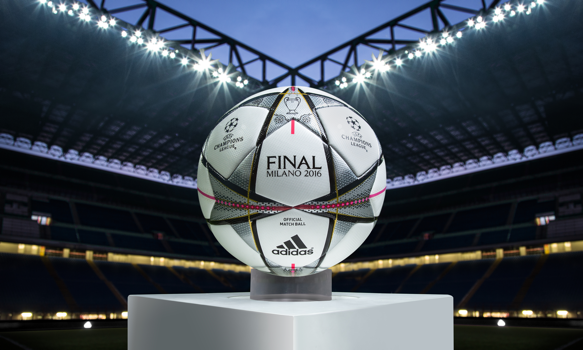 Καθώς η πιο σημαντική ποδοσφαιρική διασυλλογική διοργάνωση επιστρέφει σήμερα στα γήπεδα της Ευρώπης, η adidas παρουσιάζει τη Finale Milano – την επίσημη μπάλα για τους knock-out αγώνες και τον τελικό του UEFA Champions League.Η Finale Milano θα χρησιμοποιηθεί από τους Messi, Bale, Benzema, Suarez σε όλη τη διαδρομή από τη φάση των 16 μέχρι και τον τελικό, όπου θα αποδείξουν ποιος είναι το αφεντικό της διοργάνωσης.Εμπνευσμένη από την πόλη που θα φιλοξενήσει τον μεγάλο τελικό, ο σχεδιασμός της Finale Milano περιλαμβάνει μερικά από τα πιο εμβληματικά αξιοθέατα και σύμβολα της πόλης, όπως τη Σκάλα του Μιλάνου αλλά και τη λιγότερο διάσημη Σκάλα του Κάλτσιο, ή αλλιώς Σαν Σίρο. Κάθε αστέρι στη μπάλα διαθέτει ένα εντυπωσιακό σχέδιο και στο σύνολό τους σχηματίζουν το λογότυπο του UEFA Champions League.Σχετικά με την adidas Finale Milano: Η εξωτερική επιφάνεια είναι σχεδιασμένη για να προσφέρει άψογο κράτημα και κορυφαία απόδοση.Το πάνελ της μπάλας είναι κολλημένο με θερμική επεξεργασία, παρέχοντας μια ενιαία επιφάνεια χωρίς ραφές για καλύτερη επαφή και τέλειο κοντρόλ.Η Finale Milano θα χρησιμοποιηθεί σε όλους τους αγώνες του UEFA Champions League από τις 16 Φεβρουαρίου μέχρι και τον τελικό στις 28 Μαΐου.Σχετικά με την κατηγορία adidas FootballΗ adidas είναι ο παγκόσμιος ηγέτης στο χώρο του ποδοσφαίρου. Αποτελεί επίσημο χορηγό και προμηθευτή των μεγαλύτερων ποδοσφαιρικών διοργανώσεων στον κόσμο, όπως το FIFA World Cup™, το FIFA Confederations Cup, το UEFA Champions League, το UEFA Europa League και το UEFA EURO. Η adidas επίσης χορηγεί μερικές από τις μεγαλύτερες ομάδες παγκοσμίως, όπως οι Manchester United, Real Madrid, FC Bayern Munich, Juventus, Chelsea και AC Milan. Επίσης, μερικοί από τους καλύτερους ποδοσφαιριστές του κόσμου ανήκουν στο δυναμικό της adidas, όπως οι Leo Messi, Gareth Bale, Thomas Müller, Luis Suarez, James Rodríguez, Diego Costa και Mesut Özil, αλλά και οι Έλληνες Σωκράτης Παπασταθόπουλος, Kώστας Μήτρογλου, Κώστας Φορτούνης, Γιάννης Μανιάτης και Νίκος Καρέλης.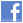 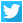 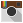 